Пример резюме менеджера по работе с клиентамиФИОДата рождения: xx.xx.xxxx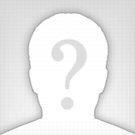 Город: МоскваМоб. телефон: +7 (000) 000 00 00E-mail: xxxxxxxxxxx@gmail.comОсновные данные:Желаемая должность:Менеджер по работе с клиентамиЗанятость: постояннаяОпыт работы: от 5 летИностранные языки: английскийАвтомобиль: естьВодительские права: естьОпыт работы:2012 — 2016Компания: ООО «Русское Поле»Менеджер по работе с клиентамиОбязанности: Полное ведение розничных клиентовОбработка заявокРабота с первичной документацией предприятияОтправление по факсу и выписывание счетов заказчикамВыписывание счет-фактур и накладных, а также сопроводительных документовОтслеживание дебиторской задолженностиВедение клиентской базыОформление договоров о предоставлении товаров и услугПроведение инвентаризации на складахВедение продаж в программе 1 С версии 7.7 и 8.1Разрешение проблемных ситуаций с клиентами2011 — 2012Компания: ООО ЭлексусМенеджер по работе с клиентамиОбязанности: Полное ведение розничных клиентовОбработка заявокРабота с первичной документацией предприятияОтправление по факсу и выписывание счетов заказчикамВыписывание счет-фактур и накладных, а также сопроводительных документовОтслеживание дебиторской задолженностиВедение клиентской базыОформление договоров о предоставлении товаров и услугПроведение инвентаризации на складахВедение продаж в программе 1 С версии 7.7 и 8.1Разрешение проблемных ситуаций с клиентамиОбразование:2005 — 2011Высшее:НФ РЭУ им. Плеханова, Менеджер торговой организацииноя — дек 2014Курсы:Региональная фабрика бизнесов. "Поиск и развитие бизнес-идей"Профессиональные навыки:Уверенный пользователь ПК: знание основных офисных программ от Microsoft, 1с торговля склад версий 7.7 и 8.1Навыки наставничестваРабота с документациейНавык ведения переговоровХолодные звонки (поиск и удержание клиента)Деловая перепискаПрезентация товаров и услугО себе:Высокие коммуникативные навыкиУсидчивостьСтрессоустойчивостьВозможность работать с большим объемом информацииОтветственностьМотивация на достижение цели, желание зарабатыватьЖелание профессионально и личностно развиваться